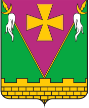 АДМИНИСТРАЦИЯ ЮЖНО-КУБАНСКОГОСЕЛЬСКОГО ПОСЕЛЕНИЯ ДИНСКОГО РАЙОНАПОСТАНОВЛЕНИЕот 06.03.2017							      № 34поселок ЮжныйО порядке подготовки населения в области гражданской обороны, защиты от чрезвычайных ситуаций природного и техногенного характера и пожарной безопасности В соответствии с Федеральным законом № 448-ФЗ «О внесении изменений в отдельные законодательные акты Российской Федерации по вопросам обеспечения пожарной безопасности, подготовки населения в области гражданской обороны и защиты от чрезвычайных ситуаций», Федеральным законом от 29 июня 2015 года № 171-ФЗ «О внесении изменений в Федеральный закон «О гражданской обороне», руководствуясь Уставом Южно-Кубанского сельского поселения, п о с т а н о в л я ю:1. Подготовку населения способам защиты от опасностей, возникающих при военных конфликтах или в следствие этих конфликтов, а также в чрезвычайных ситуациях природного и техногенного характера осуществлять в рамках единой системы подготовки населения в области гражданской обороны (далее - ГО) и защиты от чрезвычайных ситуаций природного и техногенного характера (далее - ЧС) в соответствии с требованиями Положения об организации обучения населения в области гражданской обороны, утвержденного постановлением Правительства Российской Федерации от 02 ноября 2000 года № 841 и Положения о подготовке населения в области защиты от чрезвычайных ситуаций природного и техногенного характера, утвержденного постановлением Правительства Российской Федерации от 04 сентября 2003 года № 547 (далее - Положение).2. Подготовку населения мерам пожарной безопасности осуществлять в соответствии с Нормами пожарной безопасности «Обучение мерам пожарной безопасности работников организаций», утвержденными приказом МЧС Российской Федерации от 12 декабря 2007 года № 645 (далее - Нормы).3. Специалисту 2 категории отдела жилищно-коммунального хозяйства (Меликова Н.А.):1) организовывать и осуществлять подготовку населения Южно-Кубанского сельского поселения в области ГО, ЧС и пожарной безопасности обеспечивая охват всех групп подготовки, используя формы обучения, установленные Положениями и нормативными актами;2) организовывать подготовку, повышение квалификации в области ГО и ЧС и подготовку пожарно-техническому минимуму руководящего состава, должностных лиц ГО и единой государственной системы предупреждения и ликвидации чрезвычайных ситуаций (далее - РСЧС) в учебно-методическом центре по ГО и ЧС Краснодарского края (далее – УМЦ ГОЧС) и в муниципальном казенном образовательном учреждении муниципального образования город Краснодар «Курсы ГО» (далее – Курсы ГО), имеющих лицензии на образовательную деятельность в области ГО, ЧС и по программе пожарно-технического минимума;3) ежегодно до 1 октября подавать в отдел по ГО и ЧС администрации муниципального образования Динской район заявки на подготовку в области ГО, ЧС и пожарно-техническому минимуму установленных групп населения в УМЦ ГОЧС и Курсах ГО в следующем году;4) организовывать и осуществлять подготовку населения, не занятого в производственной сфере, в области ГО, ЧС и пожарной безопасности в специально отведенном помещении учебно-консультационного пункта Южно-Кубанского сельского поселения;5) обеспечить широкую пропаганду знаний среди населения в области ГО, ЧС и соблюдения мер пожарной безопасности, а также своевременное информирование и оповещение населения о чрезвычайных ситуациях.4. Рекомендовать руководителям организаций, независимо от форм собственности и ведомственной принадлежности:1) разрабатывать с учетом особенностей деятельности объектов экономики и на основе примерных программ, утвержденных главой Южно-Кубанского сельского поселения рабочие программы подготовки в области ГО и ЧС работников, личного состава нештатных аварийно-спасательных формирований и спасательных служб организаций;2) обеспечить подготовку, повышение квалификации в области ГО и ЧС, и подготовку пожарно-техническому минимуму установленных групп руководящего состава, должностных лиц ГО и РСЧС в УМЦ ГОЧС и Курсах ГО, других образовательных учреждениях, имеющих лицензии на образовательную деятельность в области ГО, ЧС и по программе пожарно-технического минимума; 3) осуществлять подготовку в области ГО и ЧС работников, личного состава нештатных аварийно-спасательных формирований и спасательных служб организаций;4) проводить для ознакомления с правилами пожарной безопасности и действиями на случай возникновения пожара противопожарные инструктажи со всеми работниками организаций, а с инженерно-техническими работниками, рабочими и служащими, выполнение служебных обязанностей которых связано с повышенной пожарной опасностью – подготовка в объеме пожарно-технического минимума;5) проводить с целью совершенствования знаний, умений и навыков работников в области ГО и ЧС учения и тренировки с периодичностью, установленной постановлением Правительства Российской Федерации от 04 сентября 2003 года № 547 «О подготовке населения в области защиты на селения от чрезвычайных ситуаций природного и техногенного характера»;6) создавать и поддерживать в рабочем состоянии учебно-материальную базу подготовки в области ГО, ЧС и пожарной безопасности.5. Финансирование подготовки должностных лиц ГО и звена территориальной подсистемы РСЧС, неработающего населения в области ГО, защиты от ЧС и пожарной безопасности, проведения учений и тренировок осуществляется за счет средств бюджета Южно-Кубанского сельского поселения.6. Финансирование подготовки работающего населения в области ГО, защиты от ЧС и пожарной безопасности, подготовки и аттестации формирований, проведение организациями учений и тренировок, а также оплата командировочных расходов слушателям для подготовки в УМЦ ГОЧС и Курсах ГО осуществляется за счет средств организаций.7. Признать утратившими силу постановления администрации Южно-Кубанского сельского поселения Динского района от 14.02.2013 № 30 «О порядке подготовки и обучения населения в области гражданской обороны, защиты от чрезвычайных ситуаций природного и техногенного характера и пожарной безопасности» и от 06.10.2014 № 360 «О внесении изменений в постановление администрации Южно-Кубанского сельского поселения Динского района от 14.02.2013 № 30 «О порядке подготовки и обучения населения в области гражданской обороны, защиты от чрезвычайных ситуаций природного и техногенного характера и пожарной безопасности».          8. Общему отделу администрации Южно-Кубанского сельского поселения (Заболотняя) разместить настоящее постановление на официальном сайте администрации в сети Интернет: www.yug-kubanskoe.ru.          9. Контроль за выполнением настоящего постановления оставляю за собой.          10. Постановление вступает в силу со дня его официального опубликования.Глава Южно-Кубанскогосельского поселения                                                                             А.А. Сивоконь